24 мая в Центральной библиотеке прошла презентация недавно вышедшей в Хабаровском издательстве книги «По праву памяти. Рассказы о пограничниках». Представляла книгу автор  Валентина Фёдоровна Кравцова – историк-краевед,  уроженка г. Дальнереченска, ныне живущая в Хабаровске.  Историко-публицистическое  повествование автор посвятила зарождению дальневосточной границы, её  становлению, а также  роли исторических личностей  в  развитии и охране дальневосточных границ, тем, кто защищал её ценой собственной жизни в разные времена  отечественной истории. Это исследовательская работа автора, попытка воскресить  малоизвестные имена защитников Дальневосточной границы, героев Хасана и героев острова  Даманский.  Мы искренне рады появлению в нашей библиотеке книги «По праву памяти. Рассказы о пограничниках» и приглашаем всех, кому интересна история,  кто не равнодушен к историческому прошлому  нашего края познакомиться с краеведческой новинкой в Центральную библиотеку по адресу: ул. Ленина, 71-б.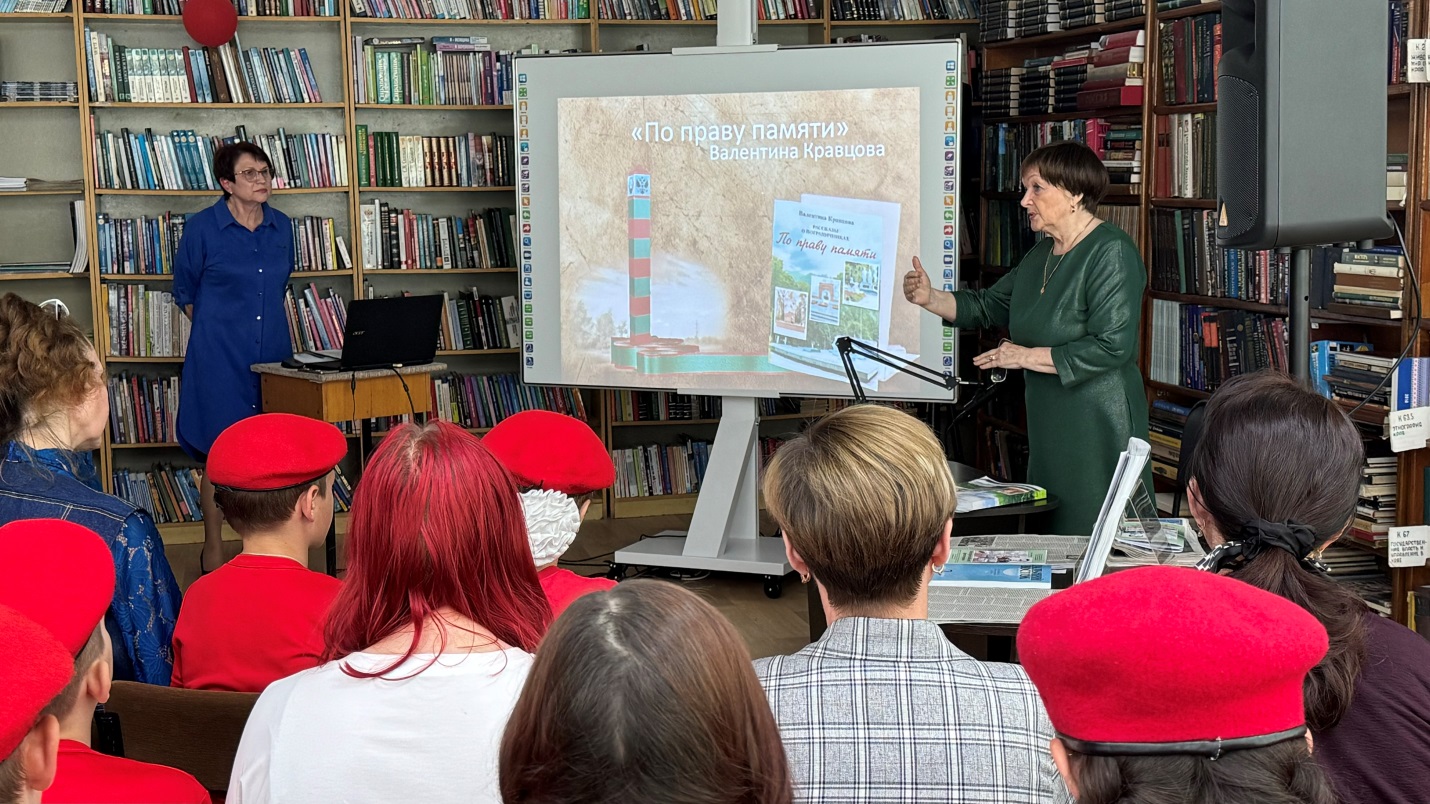 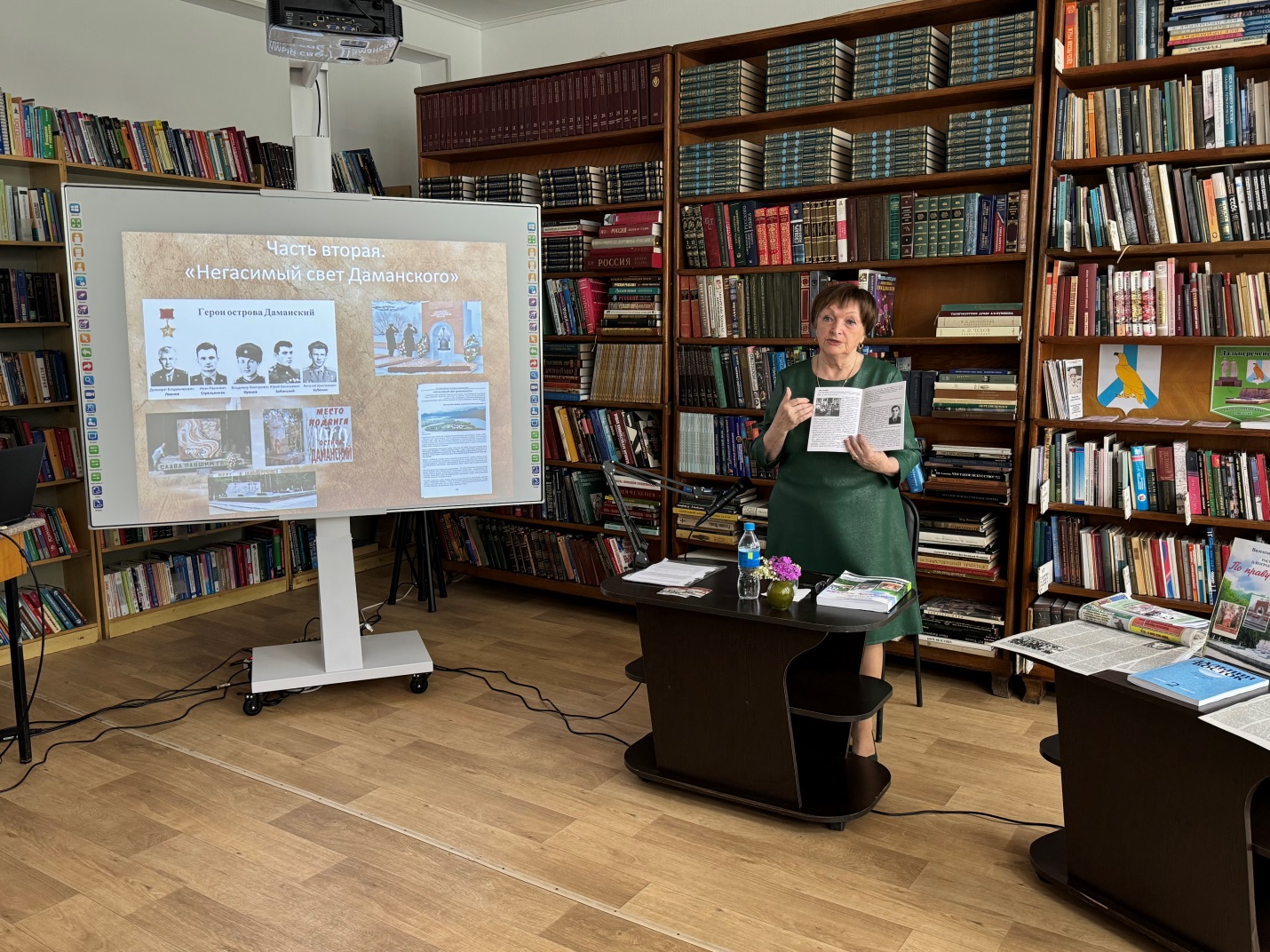 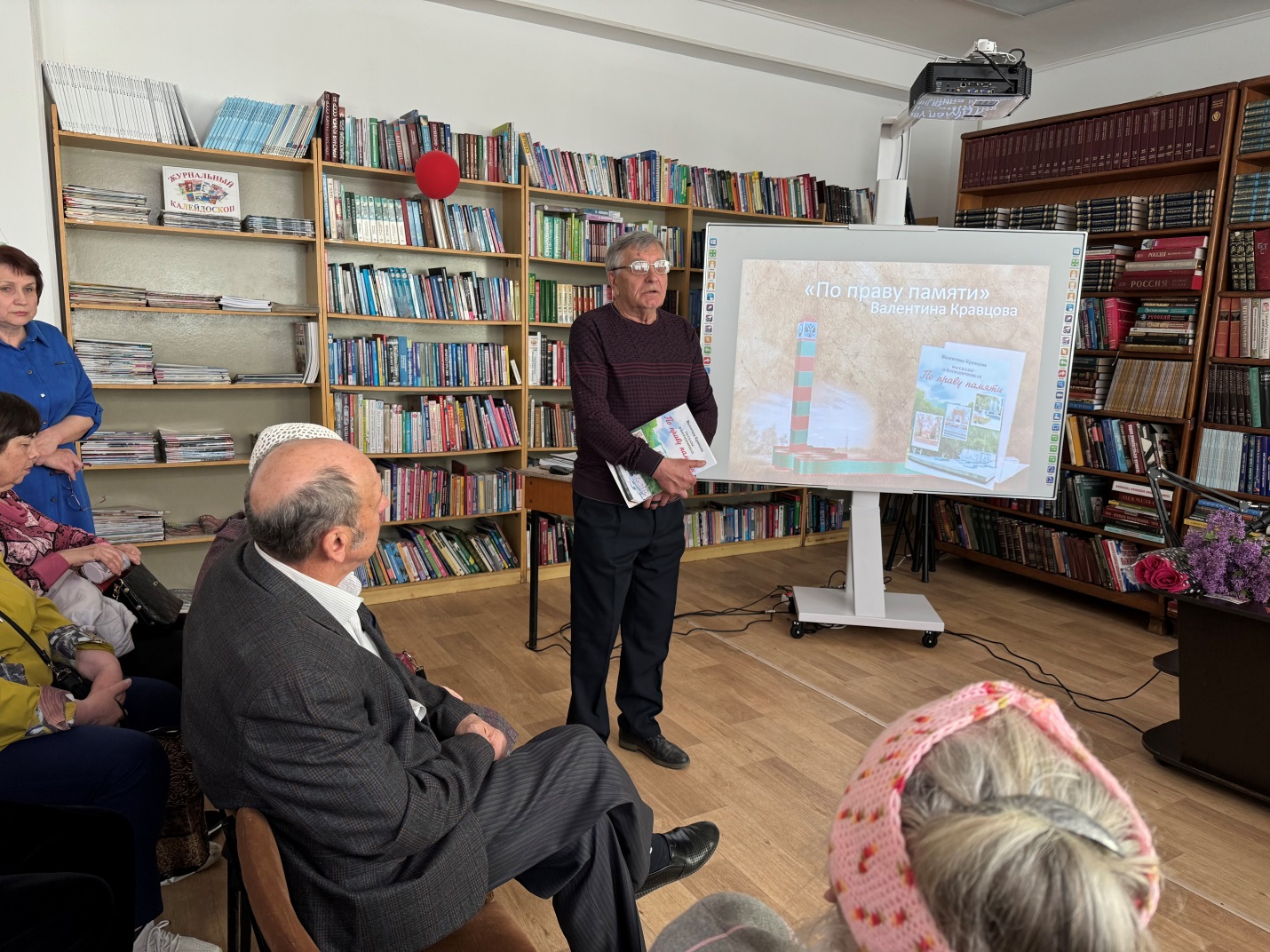 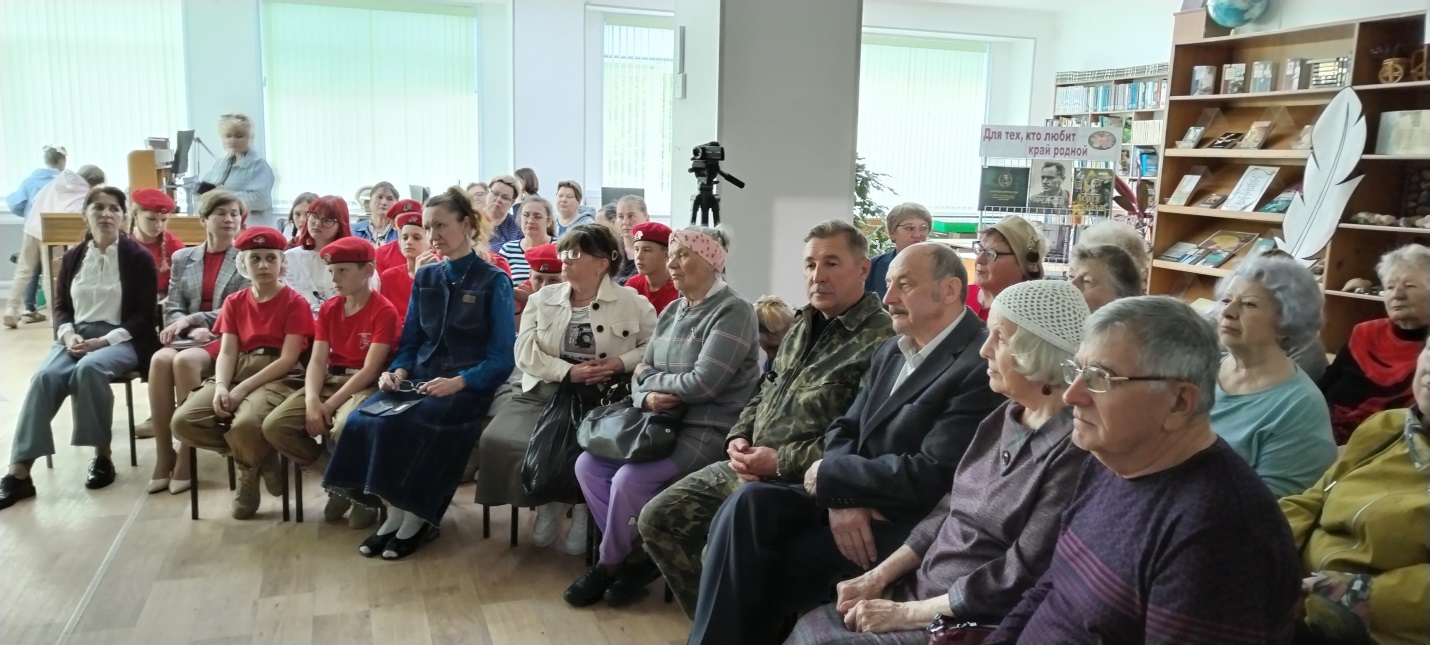 24 мая  отмечается День славянской письменности и культуры. В этот день чествуют святых равноапостольных  Кирилла и Мефодия, создавших  в  XI веке славянскую азбуку. В Центральной городской библиотеке  прошел познавательный час «Как появилась письменность?» в рамках библиотечных познавательно-развлекательных часов «Дошколёнок». Библиотекарь  познакомила ребят с историей возникновения письменности на Руси, рассказала про братьев-монахов Кирилла и Мефодия. Ребята узнали, чем прославились братья, сколько букв  получилось в славянском  алфавите, почему книга, по которой учатся читать, называется Азбукой.Библиотекарь рассказала присутствующим, почему важно сохранять и чтить свой язык. Ребята узнали для себя много нового и полезного.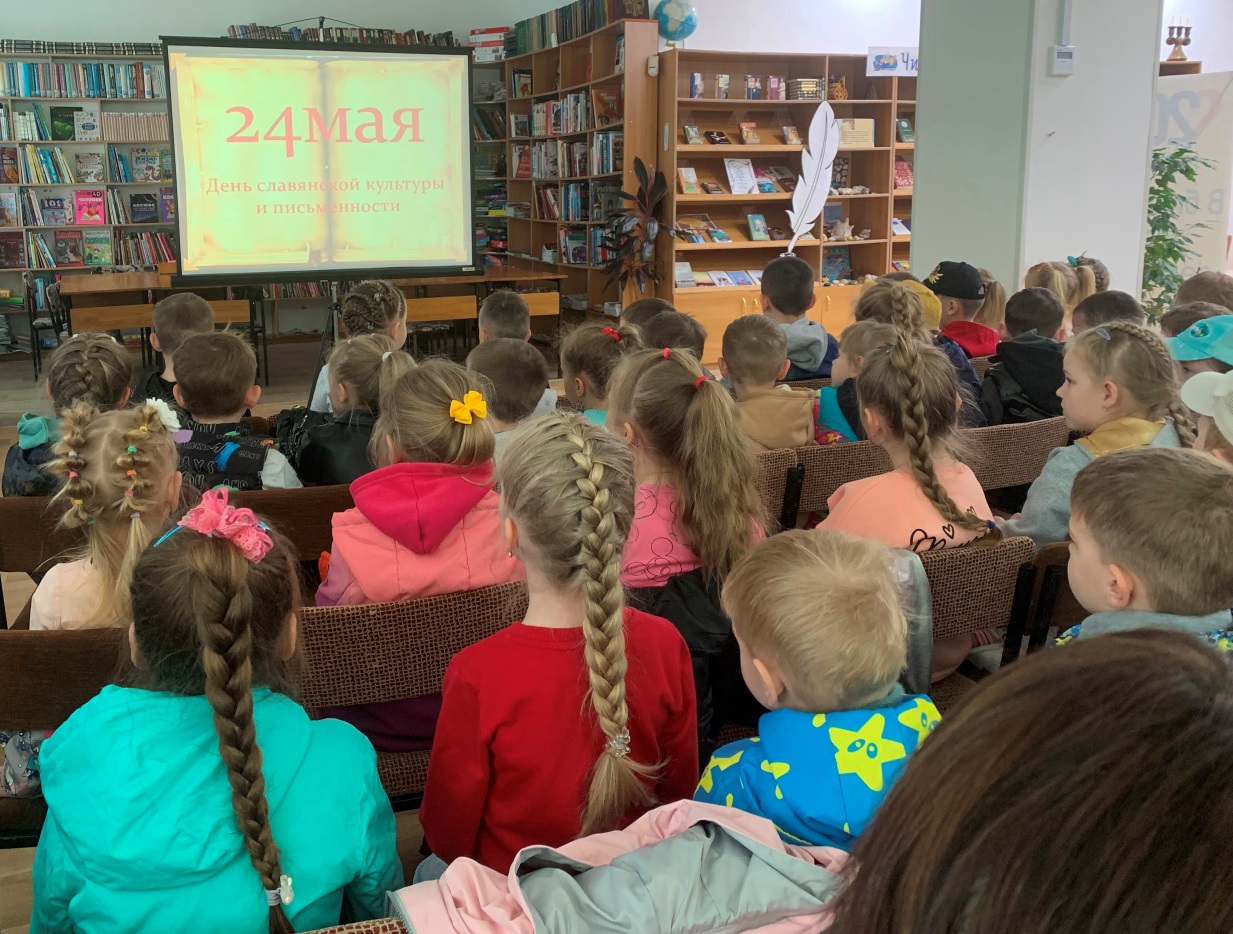 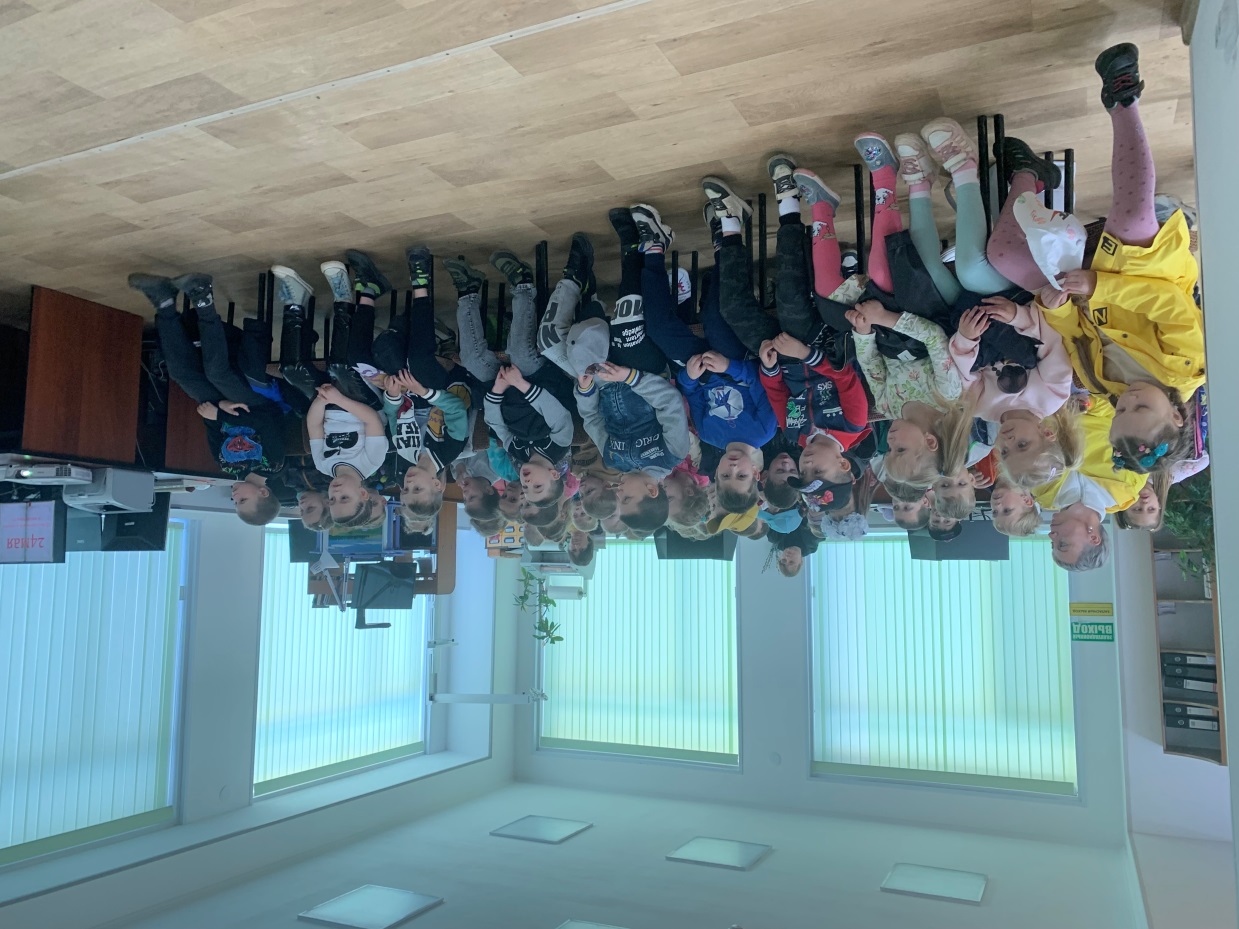 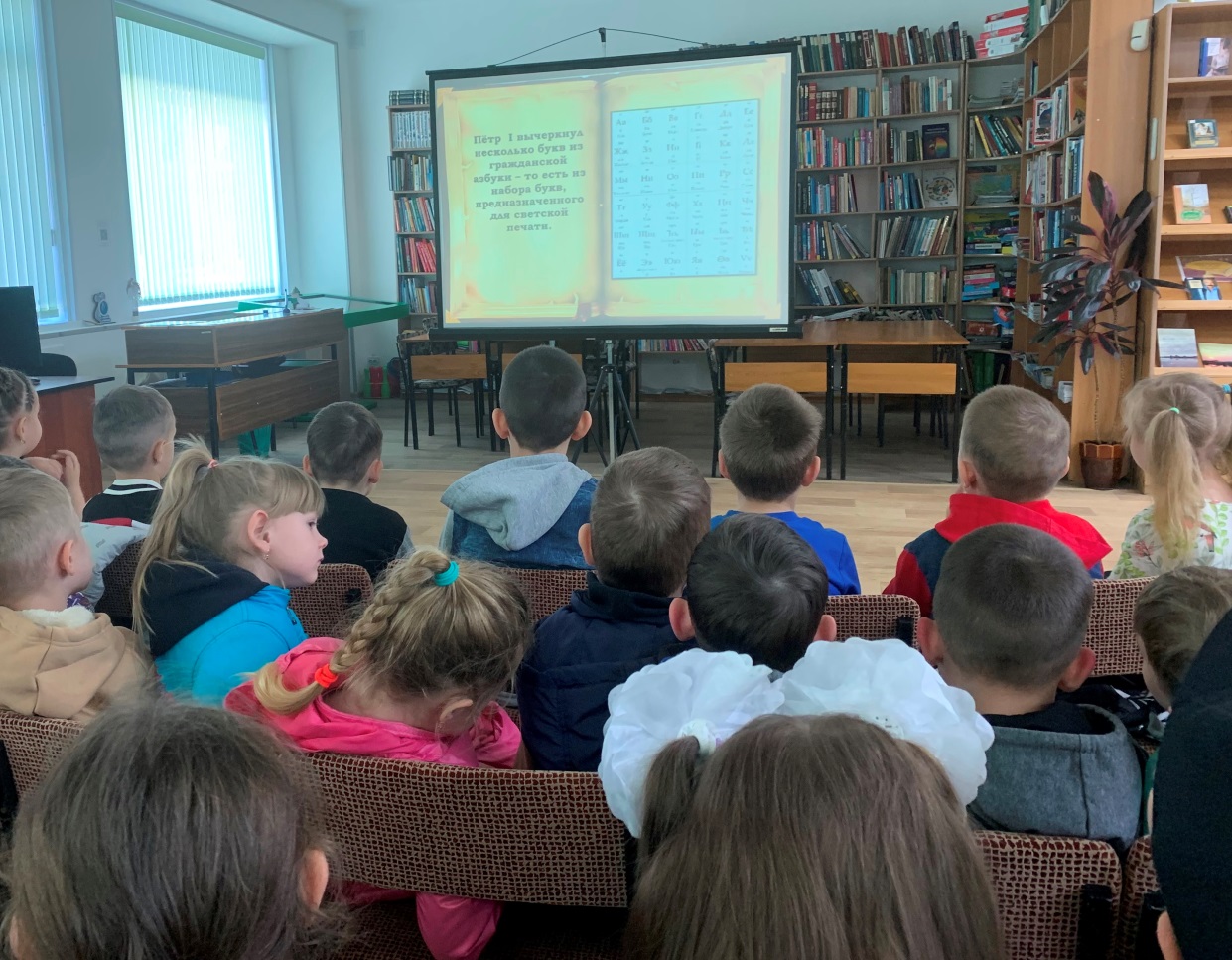 Славянский  алфавит – это наше национальное достояние. Именно он отражает всё богатство нашего великого русского языка, именно он и есть стержень нашей культуры, нашего самосознания, нашего бытия, как русской нации.К Международному дню славянской письменности и культуры в библиотеке-филиале №3 села Грушевое  прошёл день информации «Свет и добро святых Кирилла и Мефодия». Библиотекарь познакомила своих читателей с просветительской деятельностью святых Кирилла и Мефодия, с их вкладом в просвещение славянских народов.В заключении мероприятия была представлена информационная выставка «История родного слова. От Кирилла и Мефодия  до наших дней».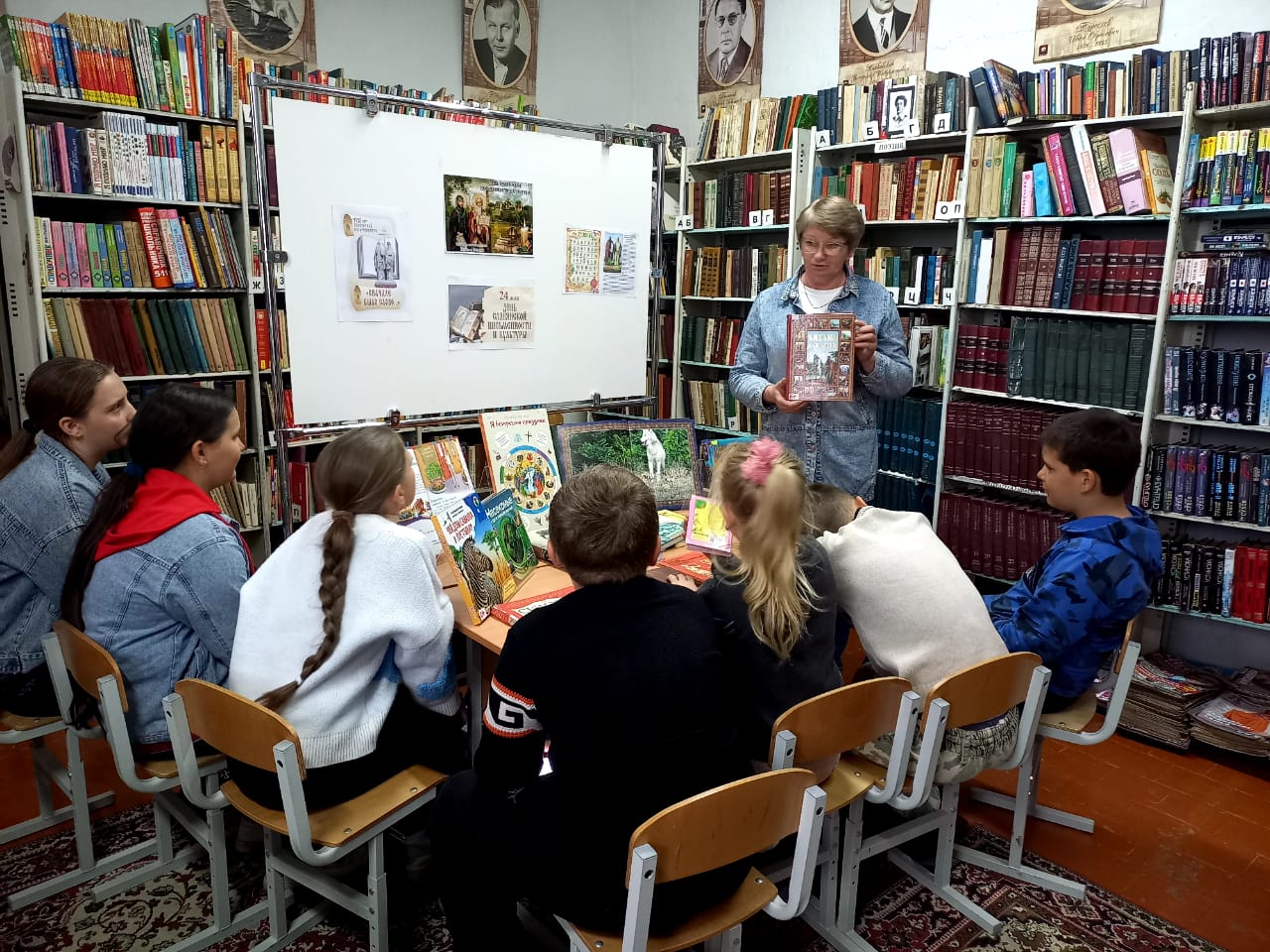 Урра! Каникулы! Веселые пятницы в библиотеке продолжаются! Сегодня ребята пели, танцевали, разгадывали ребусы, головоломки – за правильные ответы получали «библики» - библиотечные жетоны,  давно известные нашим юным читателям. После подведения итогов «библики» можно было обменять на длинные моделирующие шарики и тут же сделать игрушки из них…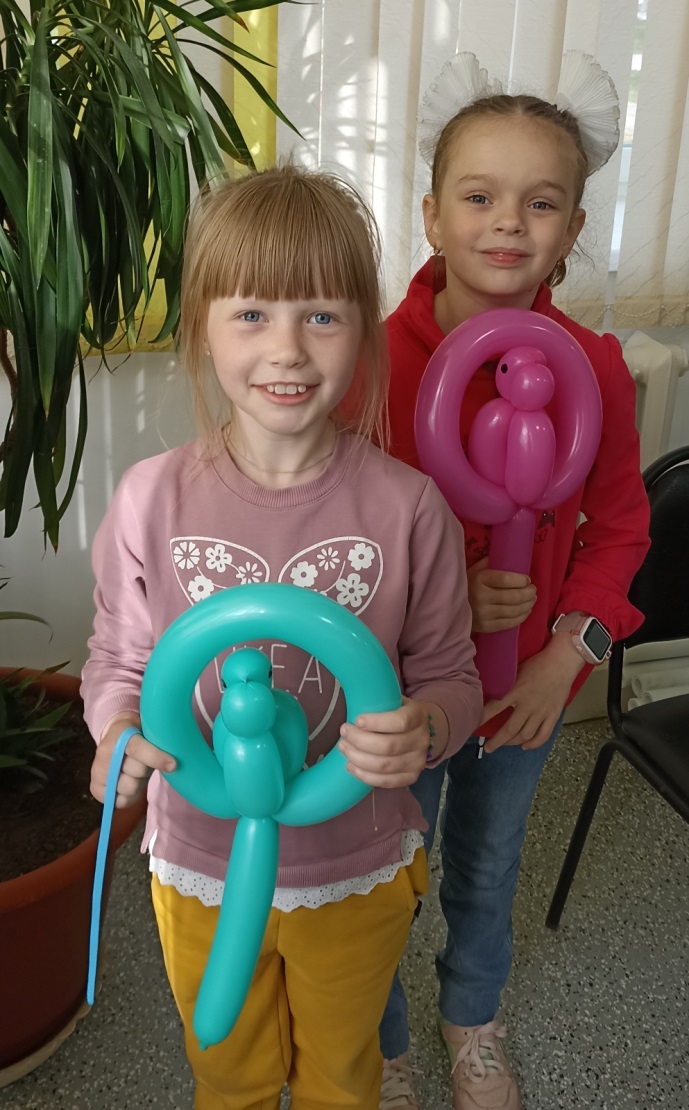 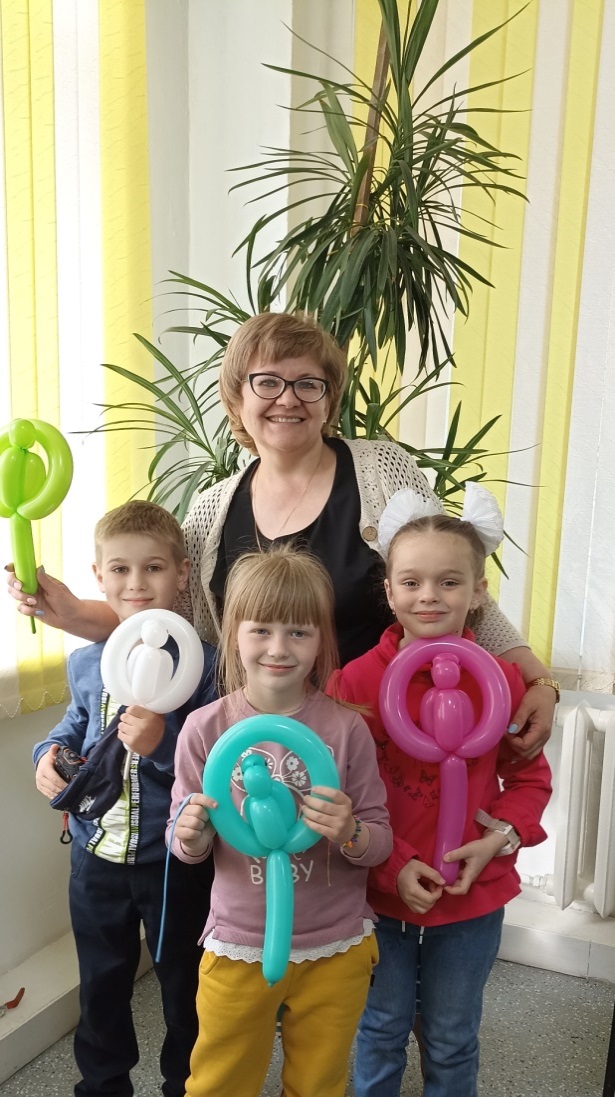 В Центральной библиотеке прошёл мастер-класс «Весенний цветок», на котором ребята с большим интересом научились делать цветы из цветной бумаги. У всех ребят получился  по-своему уникальный и прекрасный цветок. Созданные своими руками «весенний цветок» ребята забрали с собой.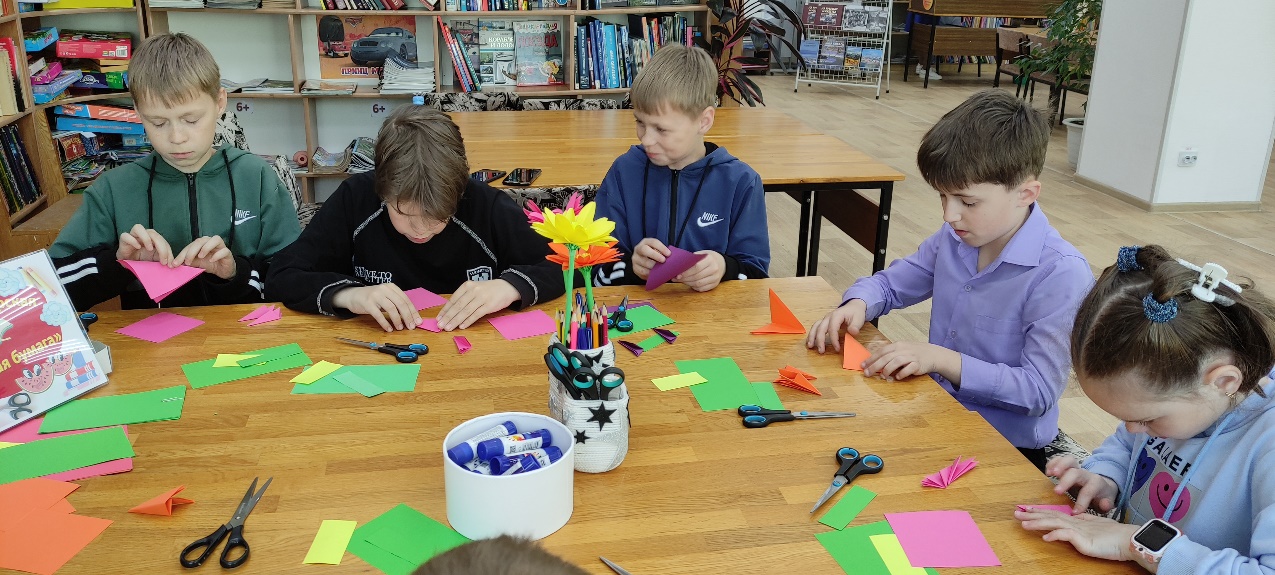 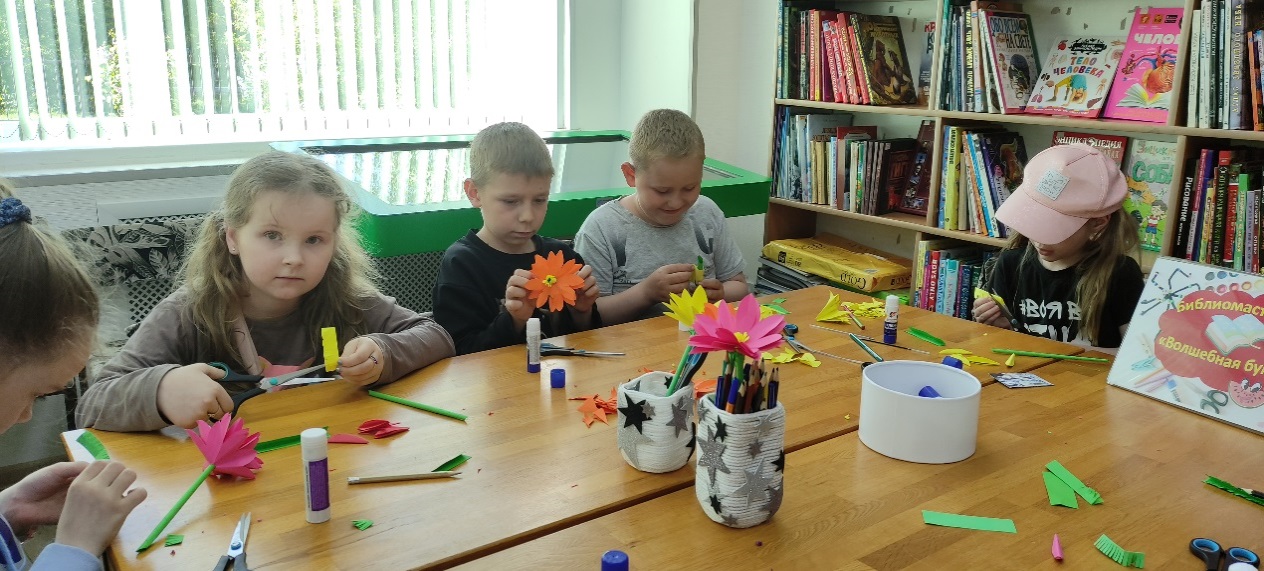 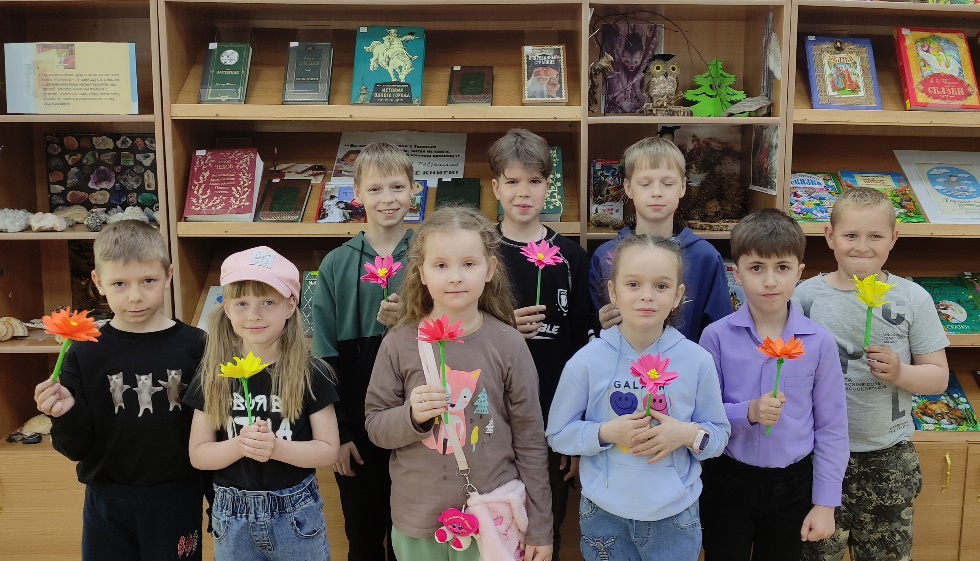 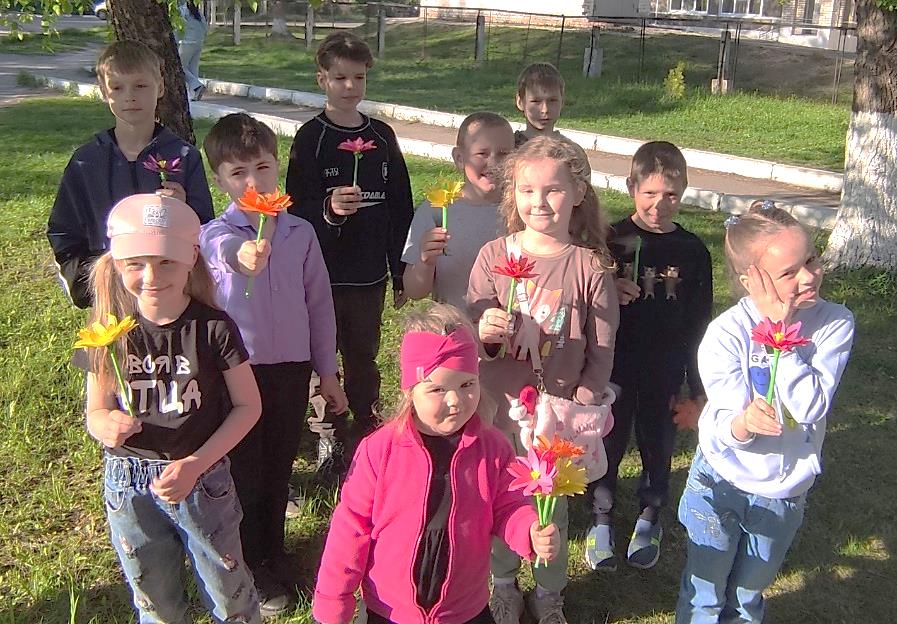 